STAMPS AND REGISTRATION DEPARTMENTLIST OF TEL NUMBERS AND ADDRESS OF HEAD AND SUBORDINATE DRO & SRO'sSTAMPS AND REGISTRATION DEPARTMENTLIST OF TEL NUMBERS AND ADDRESS OF HEAD AND SUBORDINATE DRO & SRO's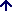 BANGALORE URBAN DISTRICTBANGALORE URBAN DISTRICTBANGALORE RURAL DISTRICTBANGALORE RURAL DISTRICTBAGALKOTE DISTRICTBAGALKOTE DISTRICTBELGAUM DISTRICTBELGAUM DISTRICTBELLARY DISTRICTBELLARY DISTRICTBIDAR DISTRICTBIDAR DISTRICTBIJAPUR DISTRICTBIJAPUR DISTRICTCHAMARAJANAGAR DISTRICTCHAMARAJANAGAR DISTRICTCHICKMAGALUR DISTRICTCHICKMAGALUR DISTRICTCHITRADURGA DISTRICTCHITRADURGA DISTRICTDAVANAGERE DISTRICTDAVANAGERE DISTRICTDHARWAD DISTRICTDHARWAD DISTRICTGULBARGA DISTRICTGULBARGA DISTRICTHASSAN DISTRICTHASSAN DISTRICTHAVERI DISTRICTHAVERI DISTRICTKODAGU (MADIKERE) DISTRICTKODAGU (MADIKERE) DISTRICTKOLAR DISTRICTKOLAR DISTRICTvvKOPPALA DISTRICTKOPPALA DISTRICTMANDYA DISTRICTMANDYA DISTRICTMYSORE DISTRICTMYSORE DISTRICTRAICHUR DISTRICTRAICHUR DISTRICTSHIMOGA DISTRICTSHIMOGA DISTRICTTUMKUR DISTRICTTUMKUR DISTRICTUDUPI DISTRICTUDUPI DISTRICTUTTAR KANNADA (KARWAR DISTRICT)UTTAR KANNADA (KARWAR DISTRICT)DAKSHINA KANNADADAKSHINA KANNADA